Aufgabe 2.2 (mündlich): Kreisen Sie in den Grundrissen (AB1) die gelernten Problembereiche ein.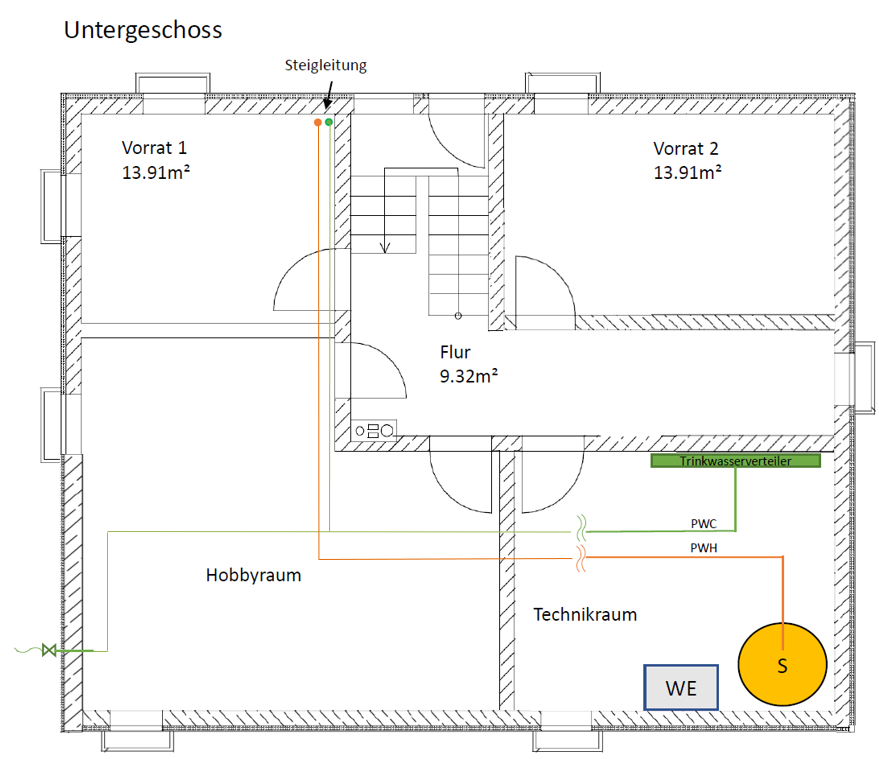 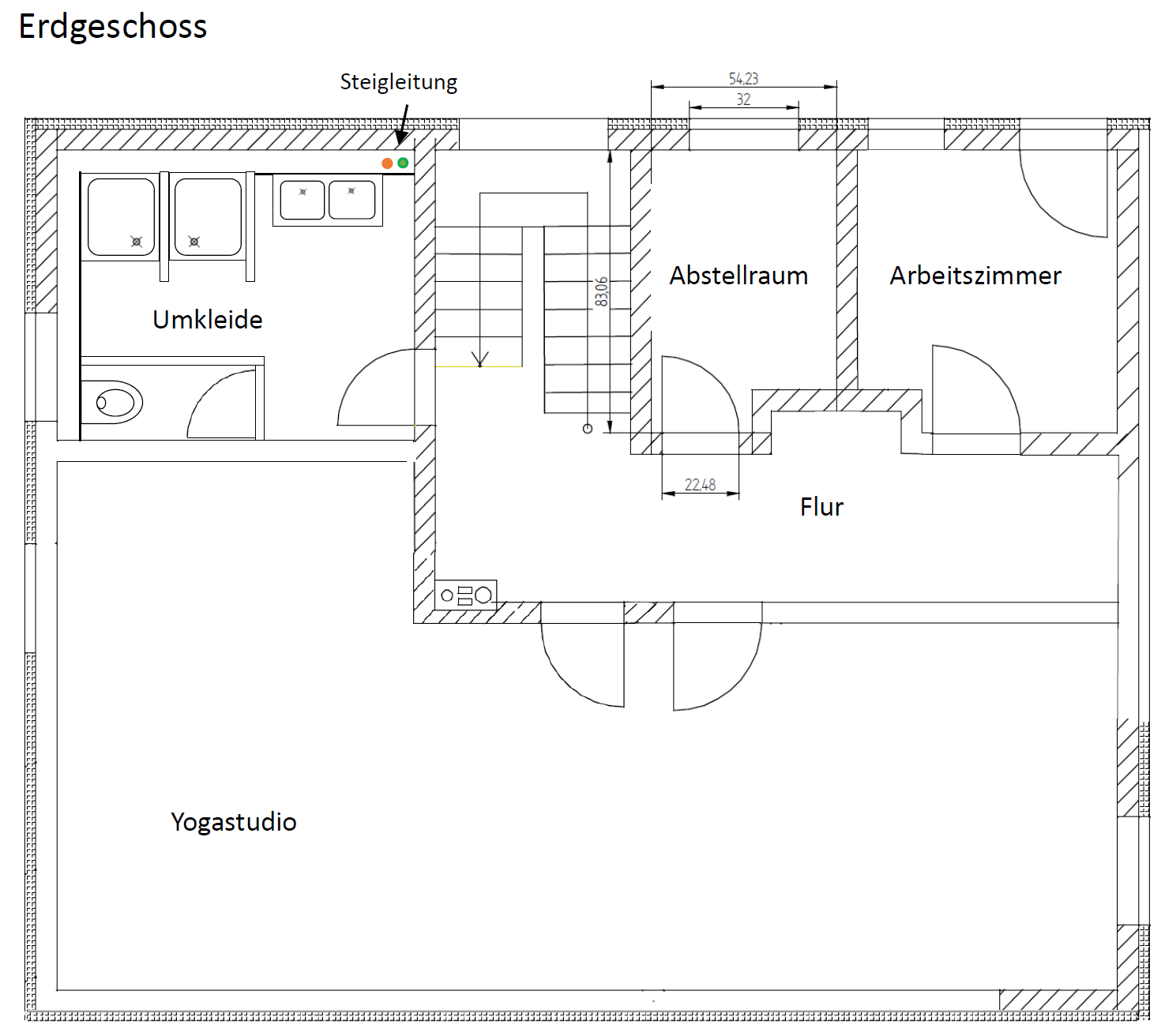 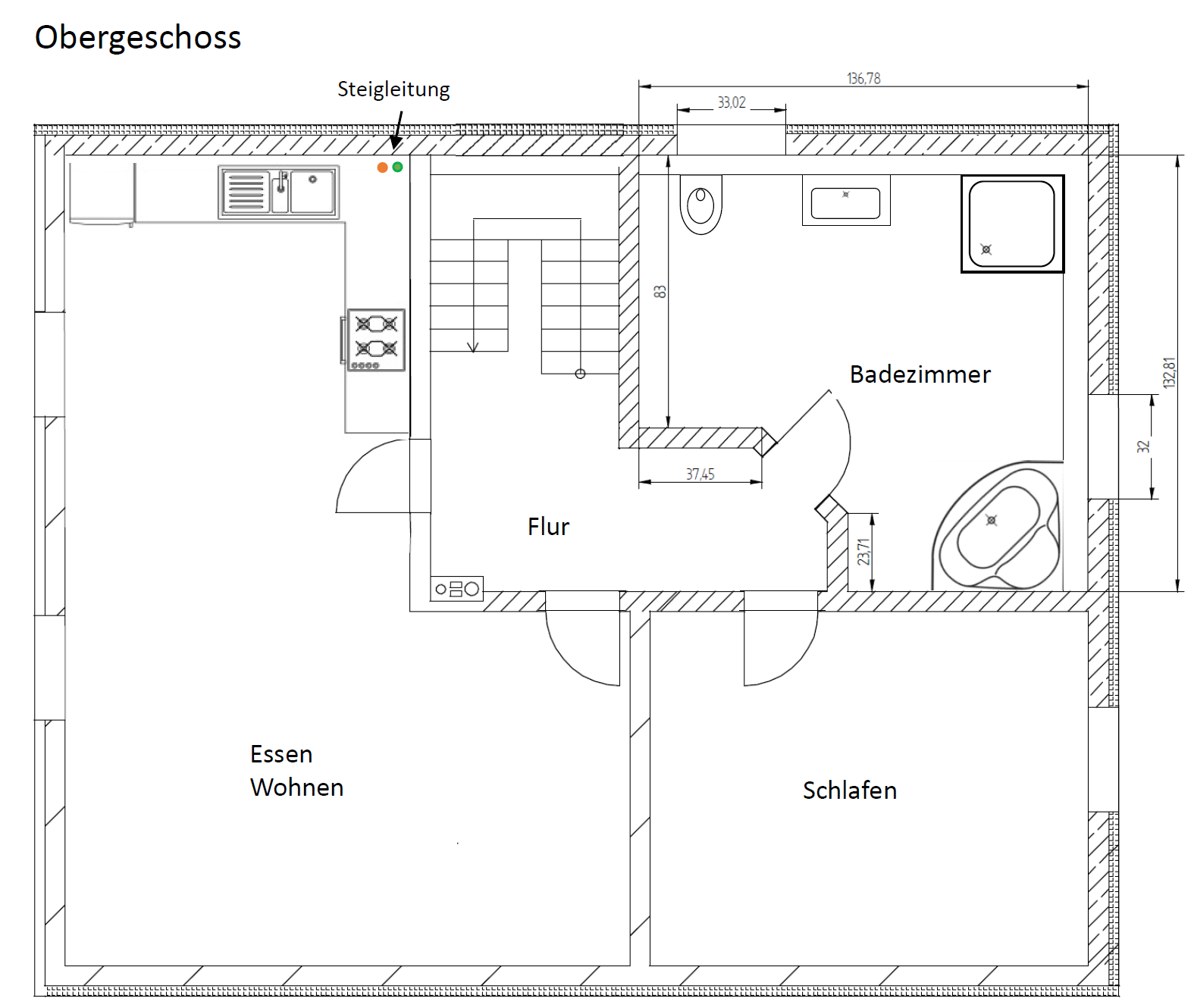 	(Quelle: Schule)AB 2: Kundenwunsch Lösung